MATH 201                  12 September 2019Practice problems (chapters 1 & 2) For each of the following strings, answer YES or NO, depending upon whether the string of symbols is a wff (well-formed formula) or not.  You need not justify your answers.  		______  ~p					______ 				______					______ 		______				______Find an explicit counterexample to the statement:)Using truth tables, determine if the following statements are logically equivalent or not. Let U  be the universe of all positive integers greater than 2.Consider the following predicates:P(x) = “x is a prime number”                Q(x) = “x is odd”Express each of the following statements in symbolic form. “x being prime is a sufficient condition for x being odd.”  “x being odd is a necessary condition for x being prime.”  “if x is odd and y is prime then x + y is not odd.”   Consider the universe of all people in the United States.  Define the following predicates:P(x) = “x is a student”                   Q(x) = “x is smart”               L(x, y) = “x loves y”Express each of the following in symbolic form.  All students are smart.There exists a student.There exists a smart student.Every student loves some other studentNo one loves anyone.If Albertine loves anyone, then she loves Swann.There is a student who loves himself but who is loved by no one else.Negate each of the following sentences.  Your answer should be a sentence in English – not a symbolic sentence.  (Nor should you simply write: “It is not true that ….”).   You can fool all of the people all of the time.  If cos x = 7 then it is not true that x is an integer.    If the cat ate the mouse or the mouse ate the flea, then Albertine will either watch Dark on Netflix or go swimming in the lake. You cannot teach a cat to fetch, but you can teach a dog to swim.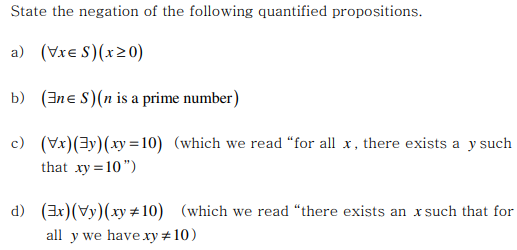 Is the statement (p∨~q)∨(~p∧q) a tautology?The following are Florida State University questions:Use DeMorgan's Laws to write the negation of each statement:     1. I want a car and a motorcycle.    (b)   My cat stays outside, or it makes a mess.      (c)   I've fallen, and I can't get up.     . You study, or you do not get a good grade.  Select the statement that is the negation of "Today is Monday, and it isn't raining." A. Today isn't Monday, and it isn't raining. B. Today isn't Monday, or it isn't raining. C. Today isn't Monday, or it is raining. D. Today isn't Monday, and it is raining. E. Today is Friday, and it is snowing. Select the statement that is the negation of "I'm careful, or I make mistakes." A. I'm not careful, and I don't make mistakes. B. I'm not careful, or I don't make mistakes. C. I'm not careful, and I make mistakes. D. I'm not careful, or I make mistakes. E. I never make misteaks.   [sic] Select the statement that is the negation of "I walk, or I chew gum." A. I don't walk, and I chew gum. B. I don't walk, or I chew gum. C. I don't walk, and I don't chew gum. D. I don't walk, or I don't chew gum. E. I walk until I step on chewed gum. Select the statement that is the negation of "I'm mad as heck, and I'm not going to take it anymore." A. I'm not mad as heck, and I'm not going to take it anymore. B. I'm not mad as heck or I'm not going to take it anymore. C. I'm not mad as heck, and I am going to take it anymore. D. I'm not mad as heck, or I am going to take it anymore. Select the statement that is the negation of "All of the businesses are closed." A. Some of the businesses are closed. B. Some of the businesses are not closed. C. None of the businesses are closed. D. All of the businesses are open. E. All of my clothes are businesslike. Select the statement that is the negation of the statement "Some pilots are pirates." A. All pilots are pirates. B. No pilots are pirates. C. Some pilots are not pirates. D. All pirates are pilots. 'But wait a bit,' the Oysters cried, 'Before we have our chat; For some of us are out of breath, And all of us are fat!' "No hurry!' said the Carpenter. They thanked him much for that. Select the statement that is the negation of "Some of us are out of breath, and all of us are fat." A. Some of us aren't out of breath, or none of us is fat. B. Some of us aren't out of breath, and none of us is fat. C. None of us is out of breath, and some of us aren't fat. D. None of us is out of breath, or some of us aren't fat. Select the statement that is the negation of “All summer days are muggy.” A. All muggy days are summer. B. Some summer days are muggy. C. Some summer days are not muggy. D. No summer days are muggy. Select the statement that is the negation of “Some weasels are cuddly.” A. No weasels are cuddly. B. All weasels are cuddly. C. Some weasels are not cuddly. D. All cuttlefish are weasely. Select the statement that is the negation of “Coach Spurrier is charming, and Coach Spurrier is modest.” A. Coach Spurrier is not charming, and Coach Spurrier is not modest. B. Coach Spurrier is not charming, or Coach Spurrier is not modest. C. Coach Spurrier is not charming, and Coach Spurrier is modest. D. Let’s get serious for a minute.  Select the statement that is the negation of “The speed limit is 55 mph, and granny is driving 35 mph.” A. The speed limit is not 55 or granny is not driving 35. B. The speed limit is not 55 and granny is not driving 35 C. The speed limit is not 55 or granny is driving 35. D. The speed limit is not 55 and granny is driving 35. E. Counseling for road rage is available at 1 - 900 - calmdown